GALATASARAY ÜNİVERSİTESİ REKTÖRLÜĞÜ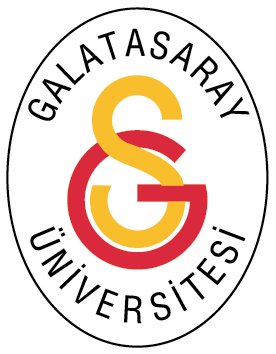 Personel Daire Başkanlığı2547 SAYILI KANUNUN 40/a ve d MADDELERİ UYARINCA DERS VERMEK ÜZERE KURUM DIŞINDAN ÜNİVERSİTEMİZDE GÖREVLENDİRİLME İŞ AKIŞIİş Akışı AdımlarıSorumluİlgili Dokümanlar                                                                                              Hayır	                                        Evet                RektörAkademik BirimPersonel Daire Başkanlığı (PDB)Rektör/ PDBRektör/ PDB İlgili Kurum /Yazı işleri Şube Müd.PDBYazı


Yönetim Kurulu Kararı
Yazı
Yazı



Yazı


Yazı




YazıYazı


Yönetim Kurulu Kararı
Yazı
Yazı



Yazı


Yazı




Yazı